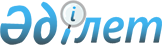 О внесении изменений в решение маслихата от 27 декабря 2018 года № 219 "О бюджете Камыстинского сельского округа Камыстинского района на 2019-2021 годы"
					
			С истёкшим сроком
			
			
		
					Решение маслихата Камыстинского района Костанайской области от 28 ноября 2019 года № 287. Зарегистрировано Департаментом юстиции Костанайской области 29 ноября 2019 года № 8794. Прекращено действие в связи с истечением срока
      В соответствии со статьей 106 Бюджетного кодекса Республики Казахстан от 4 декабря 2008 года, Камыстинский районный маслихат РЕШИЛ:
      1. Внести в решение Камыстинского районного маслихата "О бюджете Камыстинского сельского округа Камыстинского района на 2019-2021 годы" от 27 декабря 2018 года № 219 (опубликовано 10 января 2019 года в Эталонном контрольном банке нормативных правовых актов Республики Казахстан, зарегистрировано в Реестре государственной регистрации нормативных правовых актов за № 8219) следующие изменения:
      пункт 1 указанного решения изложить в новой редакции:
      "1. Утвердить бюджет Камыстинского сельского округа Камыстинского района на 2019-2021 годы согласно приложениям 1, 2, и 3 соответственно, в том числе на 2019 год в следующих объемах:
      1) доходы – 117716,4 тысяч тенге, в том числе по:
      налоговым поступлениям – 18878,0 тысяч тенге;
      неналоговым поступлениям – 967,0 тысяч тенге;
      поступлениям трансфертов – 97871,4 тысяча тенге;
      2) затраты – 119954,8 тысячи тенге;
      3) сальдо по операциям с финансовыми активами – 0,0 тенге, в том числе приобретение финансовых активов – 0,0 тенге;
      4) дефицит (профицит) бюджета – -2238,4 тысяч тенге;
      5) финансирование дефицита (использование профицита) бюджета – 2238,4 тысяч тенге.";
      приложение 1 к указанному решению изложить в новой редакции согласно приложению к настоящему решению.
      2. Настоящее решение вводится в действие с 1 января 2019 года. Бюджет Камыстинского сельского округа на 2019 год
					© 2012. РГП на ПХВ «Институт законодательства и правовой информации Республики Казахстан» Министерства юстиции Республики Казахстан
				
      Председатель сессии, секретарь Камыстинского районного маслихата

С. Кстаубаева
Приложение
к решению маслихата
от 28 ноября 2019 года
№ 287Приложение 1
к решению маслихата
от 27 декабря 2018 года
№ 219
Категория
Категория
Категория
Категория
Категория
Сумма, тысяч тенге
Класс
Класс
Класс
Класс
Сумма, тысяч тенге
Подкласс
Подкласс
Подкласс
Сумма, тысяч тенге
Наименование
Наименование
Сумма, тысяч тенге
I. Доходы
I. Доходы
117716,4
1
Налоговые поступления
Налоговые поступления
18878,0
01
Подоходный налог
Подоходный налог
10000,0
2
Индивидуальный подоходный налог
Индивидуальный подоходный налог
10000,0
04
Налоги на собственность
Налоги на собственность
8878,0
1
Налоги на имущество
Налоги на имущество
223,0
3
Земельный налог
Земельный налог
487,0
4
Налог на транспортные средства
Налог на транспортные средства
8168,0
2
Неналоговые поступления
Неналоговые поступления
967,0
01
Доходы от государственной собственности
Доходы от государственной собственности
967,0
5
Доходы от аренды имущества, находящегося в государственной собственности
Доходы от аренды имущества, находящегося в государственной собственности
967,0
4
Поступления трансфертов 
Поступления трансфертов 
97871,4
02
Трансферты из вышестоящих органов государственного управления
Трансферты из вышестоящих органов государственного управления
97871,4
3
Трансферты из районного (города областного значения) бюджета
Трансферты из районного (города областного значения) бюджета
97871,4
Функциональная группа
Функциональная группа
Функциональная группа
Функциональная группа
Функциональная группа
Сумма, тысяч тенге
Функциональная подгруппа
Функциональная подгруппа
Функциональная подгруппа
Функциональная подгруппа
Сумма, тысяч тенге
Администратор бюджетных программ
Администратор бюджетных программ
Администратор бюджетных программ
Сумма, тысяч тенге
Программа
Программа
Сумма, тысяч тенге
Наименование
Сумма, тысяч тенге
II. Затраты
119954,8
01
Государственные услуги общего характера
31650,7
1
Представительные, исполнительные и другие органы, выполняющие общие функции государственного управления
31650,7
124
Аппарат акима города районного значения, села, поселка, сельского округа
31650,7
001
Услуги по обеспечению деятельности акима города районного значения, села, поселка, сельского округа
31650,7
04
Образование
367,3
2
Начальное, основное среднее и общее среднее образование
367,3
124
Аппарат акима города районного значения, села, поселка, сельского округа
367,3
005
Организация бесплатного подвоза учащихся до ближайшей школы и обратно в сельской местности
367,3
07
Жилищно-коммунальное хозяйство
40055,2
2
Коммунальное хозяйство
907,0
124
Аппарат акима города районного значения, села, поселка, сельского округа
907,0
014
Организация водоснабжения населенных пунктов
907,0
3
Благоустройство населенных пунктов
39148,2
124
Аппарат акима города районного значения, села, поселка, сельского округа
39148,2
008
Освещение улиц в населенных пунктах
7736,0
009
Обеспечение санитарии населенных пунктов
1625,0
010
Содержание мест захоронений и погребение безродных 
177,0
011
Благоустройство и озеленение населенных пунктов
29610,2
08
Культура, спорт, туризм и информационное пространство
28763,0
1
Деятельность в области культуры
14811,0
124
Аппарат акима города районного значения, села, поселка, сельского округа
14811,0
006
Поддержка культурно-досуговой работы на местном уровне
14811,0
2
Спорт
13952,0
124
Аппарат акима города районного значения, села, поселка, сельского округа
13952,0
028
Проведение физкультурно-оздоровительных и спортивных мероприятий на местном уровне 
13952,0
12
Транспорт и коммуникации
19118,6
1
Автомобильный транспорт
19118,6
124
Аппарат акима города районного значения, села, поселка, сельского округа
19118,6
013
Обеспечение функционирования автомобильных дорог в городах районного значения, селах, поселках, сельских округах
19118,6
III. Сальдо по операциям с финансовыми активами
0,0
IV. Дефицит (Профицит) бюджета
-2238,4
V. Финансирование дефицита (использование профицита) бюджета
2238,4
8
Используемые остатки бюджетных средств
2238,4
01
Остатки бюджетных средств
2238,4
1
Свободные остатки бюджетных средств
2238,4